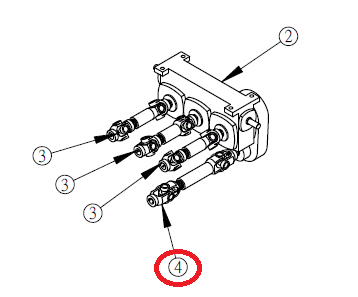 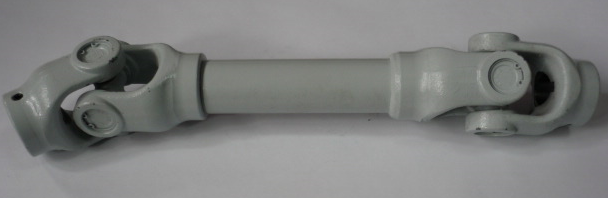 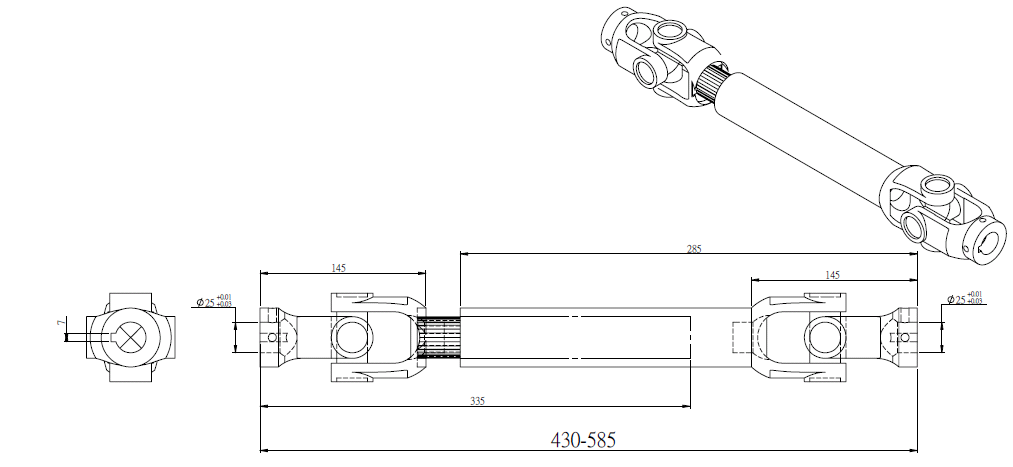 Код из 1САртикулНаименование/ Бренд/ПоставщикГабаритыД*Ш*В,ммМасса,грМатериалМесто установки/Назначение    F0044273Кардан LS75430L=430-585d=252000МеталлЧетырехсторонние станки/привод нижних роликов    F0044273L=430-585d=252000МеталлЧетырехсторонние станки/привод нижних роликов    F0044273Chang IronL=430-585d=252000МеталлЧетырехсторонние станки/привод нижних роликов